Felhívás földrajz szakmódszertani továbbképzésreSzombathelyena 2017/18. tanévreAz ELTE TTK Földrajz- és Földtudományi Intézet Földrajztudományi KözpontFöldrajzi tudásszerzés tevékenykedtető módszerekkel  akkreditált szakmódszertani továbbképzést indít földrajztanárok, mentor- és vezetőtanárok, szakértők, szaktanácsadók számáraA továbbképzés időkerete: 30 óraAlapítási engedélyszám: 107-76/2016A továbbképzési program fő célja, hogy felkészítse a földrajz szakos szaktanárokat, mentor- és vezetőtanárokat, munkaközösségvezetőket a ma iskolája által igényelt földrajztanítási módszerek használatára. Olyan elméleti alapokat és a gyakorlatban közvetlenül, illetve adaptáció után felhasználható módszereket, eszközöket, segédanyagokat nyújtson a résztvevők számára, amelyeket a földrajz tanítása során maguk is felhasználhatnak az aktív tanulás lehetőségeinek megteremtésére.A tanfolyamot sikeresen elvégző földrajztanárok képesek lesznek tanulói tevékenységekre épülő tanítási órák tervezésére és szervezésére, valamint a kapcsolódó oktatási segédanyagok elkészítésére.A továbbképzés további célja, hogy a résztvevők...lépést tartva a pedagógiatudományok és a földrajz szakmódszertan fejlődésével, továbbá a tantervi változásokkal – tevékenységalapú módszerekkel és hatékonyan tanítsák a földrajzot;ismerjék az újfajta tanítás- és tanulás-felfogás alapvető módszereit (szakmódszertani és tantárgy-filozófiai szemléleti váltás elősegítése);ismerjék a földrajz tanítása során felhasználható szakmódszertani fogásokat és szakanyagokat, az elmélet gyakorlatba való átültetésének lehetőségeit, a tanulókat aktivizáló módszereket és  vizsgáló-dásokat;teremtsék meg mindennapi gyakorlatukban a tevékenykedtető földrajztanulás lehetőségeit;a mentortanárok úgy szervezzék, irányítsák a tanárjelöltek munkáját a külső iskolai gyakorlat során, hogy az az egyetemihez hasonló szemléletű szakmódszertani és pedagógiai eljárásokra épüljön.Tervezett tematikaSzemléleti változások a földrajz szakmódszertanban A földrajzi tudásszerzés fejlesztése gondolkodtatással. A kritikai gondolkodás, a kreatív gondolkodás és a problémamegoldó gondolkodás egymásra épülő fejlesztése példákkal. A földrajztanulás élménypedagógiai megközelítése, a tanulók érzékenyítése. Drámapedagógiai és médiapedagógiai módszerekkel a kompetenciák fejlesztéséért és a földrajzi tudásszerzésért. A földrajzi tudásszerzés új módszereiTevékenykedtető földrajztanulás. A földrajz tanítása-tanulása problémaalapú, kutatásalapú és dizájnalapú tanulásszervezéssel. A projekttanulás. Vizsgálódáson alapuló földrajztanítás. A valóság megismerésének módszerei, a szerzett tapasztalatok feldolgozása. Tantermi vizsgálódások kőzetekkel, talajjal, vízzel és levegővel.Modellezési technikák a földrajztanításban. A modellezés mint tudományos és tanulási technika. Tevékenykedtető földrajztanulás interaktív modellezéssel: gondolatalapú modellezés, folyamat- és jelenségmodellezés. Virtuális modellezés: animációk és szimulációk, videografikák. A tipizálás mint mentális modellezés (tájak, ország-csoportok, régiók, földrajzi övezetesség).Földrajztanulás gondolatokat rendszerező tanítási-tanulási technikákkal. A grafikus szervezők használata példákkal. Eszközökkel támogatott földrajztanulásFöldrajztanulás hálózatban. Az információs társadalom hálózati kultúrája (web 2.0 lehetőségei, blogok, tudásbázisok, interaktivitásra épülő alkalmazások, virtuális világ, közösségi oldalak). A digitális technológiák használatára épített földrajztanulás (pl. e-learning, Skype-konferencia, közösségi portálokon folyó „beszélgetések”). Prezentációs technikák a földrajztanulásban. A prezentálás metodikai értelmezése. A tanári és a tanulói prezentációval szemben támasztott módszertani követelmények; Google Drive, Prezi, Pesent.me, SlideShare, Pecha-kucha, TeachMeet, StudentMee, online tárlatvezetés, info- és videografika. A tanárképzésben részt vevő hallgatók földrajztanításra való felkészülésének segítéseA földrajztanulási folyamatra való felkészítés feladatai. A földrajzórák megtartására való felkészítés. Tanítási-tanulási folyamat, órák értékelése, szemlélete,szempontjai a földrajztanítás igényei szerint.Miben vannak a hallgatóknak hiányosságai? Milyen segítséget kívánnak a hallgatók? A továbbképzésen elsajátítottak záró ellenőrzési módjai  Írásbeli vizsga: egyéni feladatlap-kitöltés online felületen – anyaga: a tanfolyamon megismert szakmód-szertani ismeretekkel kapcsolatos feladatalkotó, feladatmegoldó és szituációs feladatok. Az utolsó foglalkozást követő napokban.Projektterv készítése: alkalmazzák az újonnan szerzett szakmódszertani tudást kb. egy hónapos tevékenységet átfogóan; kivitelezése: online prezentáció, min. 20 dia. A továbbképzés költsége: 30.000,- FtTanfolyamfelelős: dr. Makádi Mariann szakmetodikus (makadim@caesar.elte.hu)A továbbképzés helyszíne: Eötvös Loránd Tudományegyetem Savaria Egyetemi Központ, Földrajz és Környezettudományi Intézet, Szombathely, Károlyi Gáspár tér 4. A továbbképzés időpontja, ütemezése: 2017. október és november hónapban összesen 3 alkalommal, pénteken 14.30-19.00 óra, szombaton 9.00-16.30 óra között.Előre láthatóan az alábbi napokon: október 13-14., november 10-11., november 24. Előzetes jelentkezési határidő: 2017. június 20.A jelentkezési szándékot kérjük a csatolt jelentkezési lappal e-mailben a tanfolyamfelelős elérhetőségére elküldeni. Az előzetes jelentkezés fogadásáról visszajelzést küldünk. Július elején megfelelő létszám esetén tájékoztatjuk a jelentkezőt a tanfolyam indulásáról. A jelentkezés akkor válik véglegessé, ha befizeti a részvételi díjat (a következő levélben megadott helyre és módon). Budapest, 2017. május 10.JELENTKEZÉSI LAPPEDAGÓGUS TOVÁBBKÉPZÉSRE (SZOMBATHELY)A továbbképzés megnevezése:Földrajzi tudás szerzése tevékenykedtető módszerekkelA jelentkező személyi adataiNév: 	Születési  név: 	Anyja neve: ……………………………………………………………………………………………………..Születési hely, év, hónap, nap :	Állandó lakcím: 	Telefonszám: 	Értesítési cím: 	Értesítési telefonszám: 	Értesítési e-mail cím: 	TAJ: …….………………..  ADÓ: ……………………..  Szem. ig. száma: ………………………………......Legmagasabb iskolai végzettsége: 	Legmagasabb iskolai végzettséget igazoló okmány száma/kelte:		............................	..................................................................Foglalkozás:	Munkahely neve, címe: 	Budapest, 2017. .….................................. 		    ….....................…........................................		aláírásJelentkezési határidő: 2017. június 30.Önköltség összege: 30.000,- FtMellékletként beküldendő: 1 db diploma másolatCsatolt fájlban is beküldhető!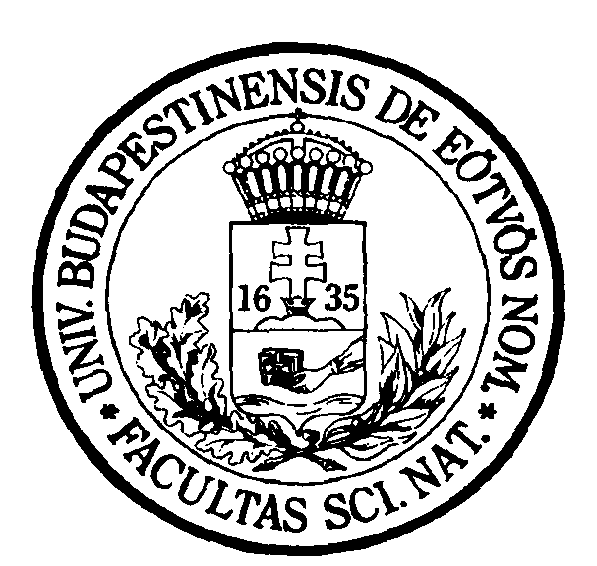 EÖTVÖS LORÁND TUDOMÁNYEGYETEMTERMÉSZETTUDOMÁNYI KARTanulmányi Osztály1117 Budapest, Pázmány Péter sétány 1/ATelefon: 372-2556, Fax: 372-2567Postacím: 1518 Budapest, Pf. 32